BAB I PENDAHULUANLatar BelakangPengembangan teknologi pada masa  sekarang seebgai  sumber dalam berbagai aspek kehidupan. Teknologi Informasi dapat dimanfaatkan manusia untuk membantu mencari kebutuhan akan sebuah informasi dan seterusnya selalu bertambah dan sangat di butuhkan. Semakin bertambahnya umur dunia membuat teknolgi menjadi berkembang sangat pesat. Kegunaan Teknologi Informasi sangatlah berguna bagi kehidupan sehari-hari layaknya sebagai kebutuhan primer. Perkembangan teknologi informasi sangat dimanfaatkan oleh banyak bidang anatara lain di dunia di dalam bidang pendidikan terutama di bagian Bimbingan Konseling  sekolah.Bimbingan Konseling (BK) adalah lembaga yang membimbing peserta didik untuk belajar tertib, disiplin waktu, tanggung jawab dan berintegritas.Bimbingan Konseling mengajar siswa untuk ber-etika baik di lingkup sekolah maupun di luar lingkup sekolah. SMAN 3 Kota Blitar merupakan salah satu SMA favorit di kota Blitar. SMAN 3 kota Blitar berlokasi di Jalan Bengawan Solo. Desa Pakunden、Kecamatan Sukorejo、Kota Blitar. Di bagian Bimbingan Konseling (BK) SMAN 3 Blitar memiliki tugas dan wewenang meliputi pembagian kelas kepada siswa baru, mengatur dan menjalankan poin-poin pelanggaran serta mengelola presensi siswa dan konsultasi siswa. Dalam proses kinerja guru Bimbingan Konseling masih menggunakan pengelolaan data secara manual. Salah satu tugas guru Bimbingan Konseling adalah pembagian kelas berdasarkan nilai raport, Permasalah yang dihadapi adalah terlalu banyak data sehingga sulit untuk melakukan proses pembagian kelas. Pada SMAN 3 Blitar terdapat aturan bahwa pembagian kelas berdasarkan nilai raport Matematika & IPA Semester 1-5. Sedangkan siswa baru tiap tahunya berjumlah kurang lebih 300 sampai 350 maka guru Bimbingan Konseling akan kesulitan menetukan proses pembagian kelas. Proses Absen siswa dilakukan oleh guru bimbingan konseling ke setiap kelas. Pada bagian pelanggaran siswa guru Bimbingan Konseling masih mencatat di buku pelanggaran. Hal ini membutuhkan waktu yang lama pada proses pelaporanya. Berdasarkan permasalahan yang terjadi di SMAN 3 Blitar khusus pada bagian Bimbingan Konseling. Maka penulis bermaksut  merancang  sistem informasi yang sangat membantu proses pembagian kelas , presensi siswa dan proses pelanggaran siswa. Guna untuk memudahkan guru Bimbingan Konseling dalam proses kerjanya.  Rumusan MasalahDari permasalah di atas, masalahnya adalah ini adalah bagaimana membuat sistem informasi Administrasi Bimbingan Konseling di SMAN 3 Blitar yang berguna untuk mempermudah kinerja guru Bimbingan Konseling dalam proses pekerjaanya.  Tujuan PenelitianDari tujuan penelitiaan kali ini yaitu di buatnya Sistem Informasi Administrasi  Bimbingan Konseling berbasis Website di SMAN 3 Kota Blitar agar mempermudah kinerja guru di bagian Bimbingan Konseling dalam proses pembagian kelas , perekapan presensi siswa dan perekapan pelanggaran siswa. Batasan MasalahBerikut batasan permasalahan yang ada di sistem informasi ini yaitu pembagian kelas bagi siswa baru, presensi siswa dan pelanggaran. Dimana batasan masalahnya meliputi:Membahas sistem Bimbingan KonselingObjek penelitian SMAN 3 Kota BlitarTerdapat proses pengimputan  data nilai siswa baru meliputi (nilai raport SMP semester 1 sampai 5 (Matematika & Ilmu Pengetahuan Alam) Sistem ini merekap hasil inputan nilai siswa baru menghasilkan sebuah rangking.Terdapat proses pembagian kelas , proses presensi dan pembagian kelas.Sistem presensi hanya bisa merekap dan melihat hasil presensi.Sistem presensi siswa hanya digunakan untuk presensi harian.Sistem pelanggaran hanya bisa merekap hasil pelanggaran.Pada sistem  pembagian kelas hanya bisa di akses oleh guru Bimbingan KonselingPada Sistem Prensensi mempunyai 3 user yaitu Guru Bimbingan Konseling , Sekertaris Kelas dan Guru (Guru pengajar). Dengan Tugas Sekertaris hanya bisa melakukan proses presensi siswa. Guru melakukan validasi presensi dan Guru Bimbingan Konseling bisa akses keduanya.Pada Proses Pelanggaran hanya bisa di akses oleh guru Bimbingan KonselingPHP sebagai bahasa pemrograman yang digunakan.MySQL sebgai media penyimpanan yang digunakan.Terdapat fitur layanan Wali Murid untuk melihat hasil rekap pelanggaran siswa.Manfaat PenelitiaanManfaat yang diinginkan dari penelitian ini adalah:Meningkatkan kinerja guru Bimbingan Konseling dalam pembagian kelas siswa baru dan pembagian wali kelas.Mempermudah guru Bimbingan Konseling dalam proses presensi siswa.Mempermudah guru Bimbingan Koseling dalam memantau dan merekap hasil pelanggaran siswa.Memudahkan guru  Bimbingan Konseling dalam penyimpanan data.1.6  Metedeologi PenelitianTempat dan Waktu PenelitiaanTempat	: SMAN 3 Kota Blitar Alamat Jalan Bengawan Solo Kode Pos.66122   Kel. Pakunden Kec. Sukorejo Kota BlitarWaktu 		: Enam Bulan (Januari 2021- Juli 2021)Jadwal		: Lihat  tabel berikut ini.Tabel 1.1 Jadwal Kerja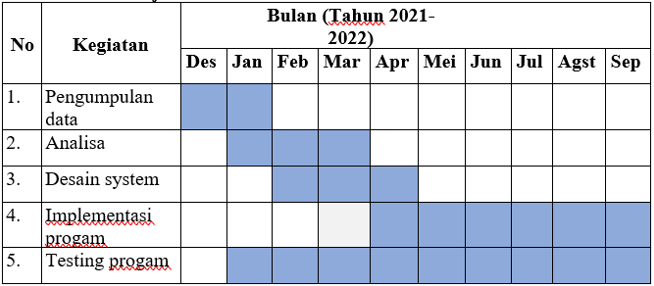 Bahan Dan Alat PenelitiaanBahan dan alat survey yang digunakan adalah :Bahan	:Buku Pelanggaran Siswa.Buku presensi siswaData siswa baru (Nilai raport semester matemetaika & IPA 1-5)  dan nilai ujian sekolah.Hardware	: Laptop ASUS type X555B .Software	: Sistem Operasi Windows 10 .Menggunakan Power Designer V.16.5.Menggunakan XAMPP versi v3.32.4  dan database server menggunakan MySQL/Phpmy Admin.Menggunakan  Framework Code Igniter.Visual Studio Code digunakaan untuk mengolah bahasa pemrograman PHP.Pengumpulan DataPenelitiaan berikut ini menggunakan cara pengumpulan data yaitu wawancara dan observasi sebagai berikut :WawancaraWawancara mendalam dengan informan menggunakan tanya jawab, atau wawancara tatap muka dengan semua sumber data dilakukan. Wawancara dilakukan  dengan  mengacu pada sumber yang dapat dipercaya.ObservasiObservasi untuk mengamati objek penelitian mengenai Bagian Bimbingan Konseling di SMAN 3 Blitar. Observasi ini dilakukan dengan cara mengamati sistem kerja Bagian Bimbingan Konseling SMAN 3 Blitar.Analisa DataBentuk dari analisa data yang digunakan dalam penelitiaan adalah  analisa sebab akibat dengan melihat permasalahan dan penyebab sebenarnya yang terjadi saat ini dari hasil wawancara, Observasi dan klarifikasi data yang diperoleh, selanjutnya dibuat sebuah kesimpulan dengan tujuan manghasilkan sebuah ide untuk sistem informasi Binmbingan Konseling berbasis Website di SMAN 3 Kota BlitarProsedur PenelitiaanProsedur penelitianian sebagai berikut:Pengumpulan DataLangkah pertama yaitu pengumpulan data ditujukan untuk memenuhi kebutuhan pembuatan sistem informasi.AnalisaMelakukan sebuah analisa kebutuhan dan masalah untuk sistem informasi.PerancanganSetelah melakukan sebuah analisa, dapat dijadikan acuan dalam membuat perancangan program yang akan dibuat. Implementasi	Keseluruhan dari tahapan yang diatas akan dimuat dan diterapkan dalam sebuah program sistem informasi Administrasi Bimbingan Konseling  pada SMAN 3 Kota Blitar berbasis web.Uji CobaMenguji semua fungsi Dalam sistem informasi Administrasi Bimbingan Konseling berbasis Website  di SMAN 3 Kota Blitar.1.7  Sitematika PenulisanSistem pembuatan tugas akhir yaitu : BAB I		PENDAHULUANBab I mencakup latar belakang penelitian, rumusan masalah penelitian, tujuan dari penelitian, batasan masalah, manfaat dari penelitian, metodologi apa yang digunakan di penelitian, dan jenis teks sistem yang dijelaskan pada setiap bab yang ada.BAB II		LANDASAN TEORIBAB II berikut menjabarkan fakta-fakta yang dibahas dan teori-teori yang terkait dengan  kasus tersebut.BAB III	ANALISA PERANCANGANPada bab berikut menjelaskan sistem yang akan dibuat tentang analisa sistem, perancangan sistem dan permasalahan yang timbul secara jelas,lengkap,mudah di mengerti dan seseuai dengan ruang lingkup Tugas Akhir.BAB IV	IMPLEMENTASIBab-bab berikut menjelaskan format pembuatan sistem, implementasi, dan deskripsi program yang  dibuat. Implementasi meliputi analisa, source code, database, pemasangan dan uji coba pada sistemBAB V		KESIMPULAN DAN SARANBAB V berikut berisikan sebuah kesimpulan dari tugas akhir dan saran buat pengembangan program lebih lanjut.	